CURRICULUM VITAE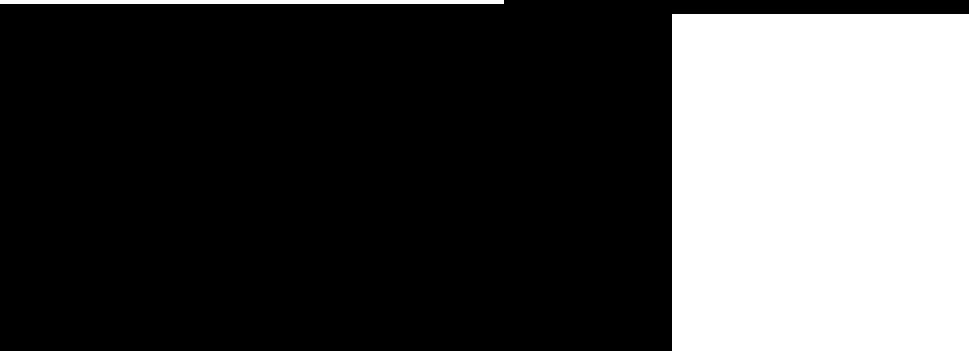 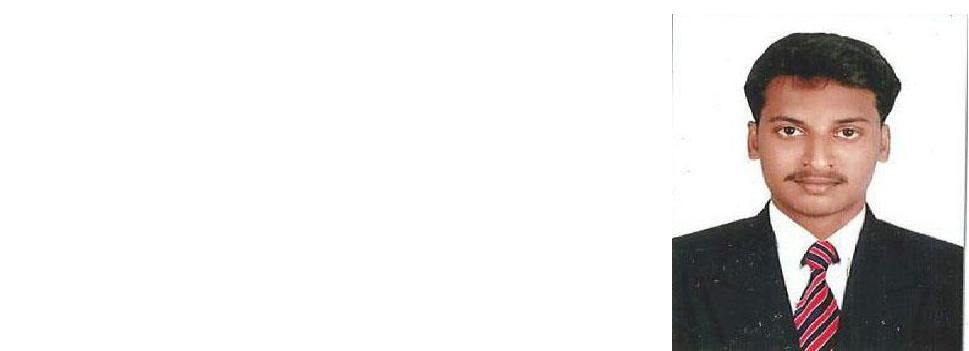 FAIZAL Civil EngineerE-mail: faisal-390066@2freemail.com CAREER OBJECTIVETo work in a challenging and innovative environment to fuel my personal and Professional growth and thus being beneficial to the organization.EXPERIENCECAD & SITE ENGINEERAG Group of Constructions, Tamilnadu- IndiaMay 2017- Feb 2019RESPONSIBLITIES:Perform engineering work related to configuring, deploying, maintaining and upgrading CAD models.Design, develop and engineer high quality models using 3D and 2D CAD tools.Produce designs that meet targets for feasibility, performance, costs, quality, safety, legislation and timing.Ensure that all work carried out is in compliance with company design, safety, quality, environmental compliance and procedural standards.Interact with architect and client, as necessary to obtain critical design information necessary to complete project within intended time frame.Update and maintain product design files.Attending client project meetings. Co-ordination with client and consultants. (Architectural, Mechanical, Electrical, etc.)Laying out walls, ceilings and floors as needed.Preparation and procurement of material quantities required for the job from drawings.Using drawings and on-site measurements to prepare all internal labor- only sub-contractor packages for all associated works on the job.Setting out and supervising daily works on site.Inspecting and testing materials prior to their use at site as per sample approved by the consultants and ensuring removal of rejected material out from site.Managing all sub-contractors (AC, Electrical, Plumbers, ceilings, Woodworks, Special Floors, etc.).Measuring works and preparing weekly labor for internal sub-contractors (Stud and Gypsum work, Tiling, Painting, labor, etc.)Preparing weekly and monthly progress report to be submitted to the project director and consultants.Ensuring that all work is done without wastage of material.Snagging after completion.PROJECTSWaste Water quality control at Curiculam.Planning Design of Road subway at Thanjavur.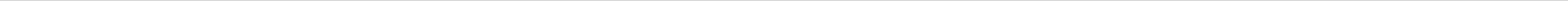 1 | P a g eACADEMIC PERFORMANCETechnical level workshop on Role of soil properties in construction at Arasu Engineering college, kumbakonam on March 17th& 18th 2016.National level conference Innovative Research in Engineering for Sustainable Development(IRESD’16) Organized by University College of Engineering March 30th-2016.SOFT SKILLSMicrosoft OfficeAuto CADETABS3D MAXPOSITIVE SKILLSGood Leader & Team Worker.Self-Motivator.Good Learner & Explainer.Dynamic Analyzer & SolverPERSONAL DETAILSDECLARATION:I hereby assure you that the above furnished information is true up to the best of my Knowledge.Sl.NoQUALIFICATIONNAME OF THE INSTITUTIONYEAR OFSl.NoQUALIFICATIONNAME OF THE INSTITUTIONPASSINGPASSING1Diploma in StructuralCADD Centre Training Services, Trichy20171DesignCADD Centre Training Services, Trichy2017Design2B. E-Civil EngineeringAs Salam College of Engineering and20172B. E-Civil EngineeringTechnology, Aduthurai2017Technology, AduthuraiWORKSHOP AND CONFERENCEWORKSHOP AND CONFERENCEWORKSHOP AND CONFERENCEWORKSHOP AND CONFERENCEFather NameM. Mohamed BasheerDate of Birth25 – April - 1994Marital StatusSingleNationalityIndianLanguages KnownTamil, English and HindiAvailableImmediateVisa StatusVisit VisaVisa Expire Date11 June 2019Date:Place:          FAIZAL .M2 | P a g e